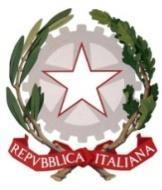 ISTITUTO COMPRENSIVO IV - UDINEIstituzione Scolastica dotata di personalità giuridica Decreto del Provveditore agli Studi di Udine prot. n. 347/A23b del 21.06.2000 Via Pradamano, 21 - 33100 UDINE Tel. 0432 127 64 11email:UDIC843002@istruzione.it Pec:udic843002@pec.istruzione.itsito:http://4icudine.edu.itCodice MPI UDIC843002 – CF 94127310301Prot.n. e data: vedi segnatura digitaleALLEGATO BAL DIRIGENTE SCOLASTICODell’Istituto Comprensivo Statale IV di UdineP.E.C.: udic843002@pec.istruzione.it Oggetto: richiesta partecipazione avviso di selezione per il conferimento di un incarico individuale di formatore per la realizzazione del PROGETTO: “Animatore digitale: formazione del personale interno”. Identificativo progetto : M4C1I2.1-2022-941-P-6605  CUP PROGETTO: F24D22001790006Il/la sottoscritto/a  ___________________________________________________________	Codice fiscale ______________________________________________________________Nato a  ___________________________________________________________________	il ________________________________________________________________________Residente in _______________________________________________________________alla via ___________________________________________________________________tel _______________________________________________________________________ 	Cell. _____________________________________________________________________e-mail ____________________________________________________________________PEC _____________________________________________________________________Presa visione del Bando di cui all’oggettoCHIEDEAlla S.V. di partecipare alla selezione in qualità di formatore per le attività di cui al piano riportato in oggetto.A tal fine, DICHIARA, ai sensi degli artt. 46 e 47 del DPR 445 del 28.12.2000, di possedere adeguate competenze nelle tecnologie digitali applicate alla didattica inerenti i contenuti di cui all’art.1 comma 5 del presente avviso e di possedere il punteggio di cui alla successiva tabella.    In fede									____________________Titoli ed esperienze da valutareTitoli ed esperienze da valutarePunti a cura del candidatoPunti a cura della scuolaTitolo di studio di accesso alle classi concorso della scuola del primo ciclo (si valuta un solo titolo)Titolo di studio di accesso alle classi concorso della scuola del primo ciclo (si valuta un solo titolo)diploma scuola secondaria di II grado;6 puntilaurea triennale;9 puntilaurea	magistrale,	specialistica	o vecchio ordinamento;12 puntiTitoli di studio ulterioriTitoli di studio ulterioriDottorato di ricerca attinente agli argomenti di cui all’art. 1 :9 punti per titolo, si assegnano max 18 punti.Master	e corsi	di perfezionamento almeno 60 CFU 1500 ore, attinente agli argomenti di cui all’art. 1 :3 punti per titolo, si assegnano max 15 punti.Pubblicazioni ed esperienze lavorative specifichePubblicazioni ed esperienze lavorative specifichePubblicazioni di articolo su rivista ocapitolo su collettanea, con ISNN O ISBN, attinente agli argomenti di cui all’art. 1:1,5 punti per pubblicazione, si assegnano max 6 punti.Pubblicazioni di volumi o collettanea(curatore), con ISBN, attinente agli argomenti di cui all’art. 1:3 punti per pubblicazione, si assegnano max 12 punti.Docenza	sui contenuti inerenti gli argomenti di cui all’art. 1:- 1 punti per - corsi fino a 20 ore;- 2 punti per corsi da 21 a 40 ore;- 3 punti per corsi superiori a 40 ore.si assegnano max 20 puntiFrequenza di corsi sui contenuti inerenti gli argomenti di cui all’art 1:- 1 punti per - corsi fino a 20 ore;- 2 punti per corsi da 21 a 40 ore;- 3 punti per corsi superiori a 40 ore.si assegnano max 20 punti